			Westworth United Church1750 Grosvenor Avenue, Winnipeg, Manitobaon Treaty One Territory in the heart of the Métis NationApril 6, 2023Maundy Thursdayadapted from Ian Cowie’s “Beginning” and Alison Etter’s modificationWe Gather to WorshipTreaty AcknowledgementWe acknowledge with gratitude and respect the Indigenous peoples of this land. We share the responsibilities and privileges of living, working and worshipping on Treaty 1 territory, the traditional lands of the Anishinaabe, Cree, Oji-Cree and Dakota Nations and homeland of the Métis Nation. We receive water from Shoal Lake on Treaty 3 land, and Hydro power from all 5 treaty lands in Manitoba. We are all Treaty People.Welcome Anthem: 	       “Stay With Us”     Herbert F. Brokering & Walter L. PelzCall to WorshipAs the soft glow of the golden hour draws the shadows near,We begin to quiet our souls.Dusk beckons the unseen and the unknown.We pray that God will guide us through whatever lies ahead.Grant us courage to face our fears,Not our will, but thine be done.  Hymn: VU 458         “Christ, Let Us Come with You”           WROSLYN ROADWe Hear the WordFirst Gospel Reading: John 13:1, 12-35This is the Gospel of Christ.	Thanks be to God.ReflectionWe Respond to the WordSilent MeditationHymn: VU 462   “Before I Take the Body of My Lord”         LAYING DOWNLitany of ResponseWe are surrounded by such a great cloud of witnesses to the faith, who ran their races before us and have entered into their rests.We join with them now to praise God.For the first apostles, and for all those who have kept the light of the gospel burning down the centuries,we give thanks.For those who went before us and passed the light on to us,we give thanks.Come, Christ Jesus,take your rightful place as host at this, your table.The Sacrament of Holy Communion (see insert)Second Gospel Reading: Matthew 26:36-46	This is the Gospel of Christ.	Thanks be to God.Stripping of Sanctuary: 	Hymn: VU 182 “Stay with Us through the Night”      CASSWELLSilent MeditationYou are welcome to remain for a few moments of silent meditation. Please leave quietly.Reader: Mac WattsCommunion Servers: George & Bettina Nyman, Petra Thanisch, Arlene HintsaCandle Lighter: Glenn AitchisonSanctuary Attenders: Petra Thanisch, Glenn Aitchison,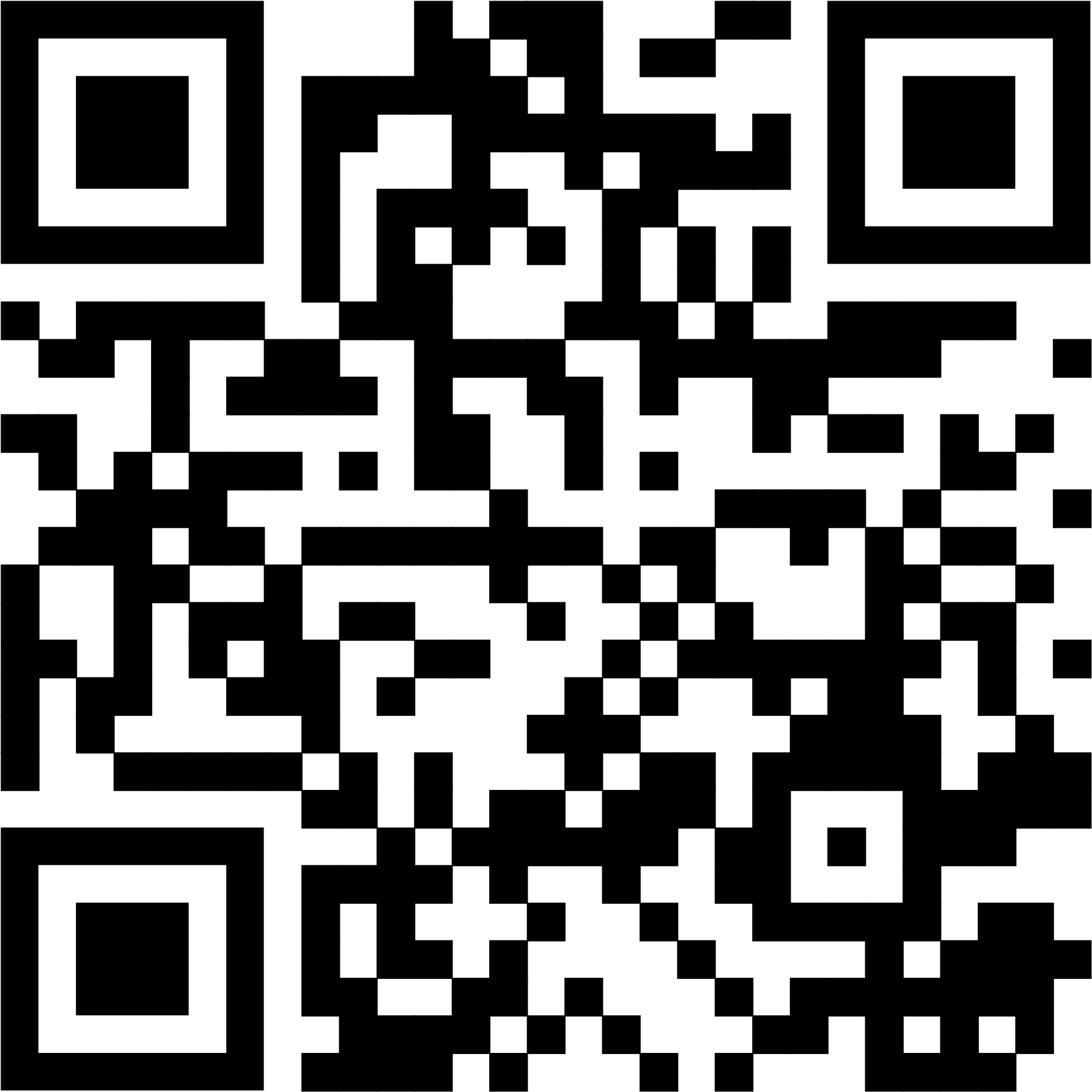 Kathy & Alan Wilson                   Production & Camera: Kim O’Grady & Walter WattsInterim Director of Music: Ruth WiwcharOrganist: Dorcas WindsorFlutist: Bettina NymanMinister: Loraine MacKenzie Shepherd 	  QR Code for Westworth donations	Special AppealsAs per tradition, we are making an Easter appeal for donations that support our community partners. Please send in your donations by April 9, Easter Sunday. During COVID shutdown, the UCW has not been able to hold their regular fundraisers. The congregation has therefore generously stepped forward and contributed double what is usually given so that we don’t have to cut back on our support for our community partners. We are hoping that this generosity continues! The annual report has the detailed breakdown of our support last year and includes the following:Theological Education:	Prairie to Pine Regional Council Bursary Fund	St. Andrew’s College	Sandy Saulteaux Spiritual Centre	Centre for Christian StudiesLocal Social Justice:	Willow Place	1JustCity for West Broadway Community Ministry summer programming	1JustCity for general funds	L.I.T.E. (Local Investment Towards 	Employment)	Rossbrook House	Jubilee FundYouth Support:	Days for Girls, Winnipeg Chapter	Rock Lake United Church camp